Ежегодно 15 марта отмечается Всемирный день прав потребителей, в 2024 году его девизом станет название  «Справедливый и ответственный искусственный интеллект для потребителей».Данная тема Всемирного дня прав потребителей направлена на обеспечение защиты прав потребителей от рисков, связанных с использованием сайтов, систем, управляемых искусственным интеллектом. В современном мире искусственный интеллект применяется  в большинстве сфер жизни людей от профессиональной деятельности до развлечений.Однако, применение искусственного интеллекта может иметь серьезные последствия для безопасности потребителей, чаще всего  это -  распространение ложной информации, нарушение конфиденциальности, мошеннические действия (взломы аккаунтов в социальных сетях и мессенджерах, использование видео и голосовых сообщений для создания видео и аудио записей якобы от лица владельца аккаунта).Правовой статус в настоящее время искусственного интеллекта законодательно не определен,  и прежде чем говорить об  ответственности и защиты  прав потребителей стоит  разобраться, что  такое искусственный интеллект. Искусственный интеллект — это компьютерная технология, которая позволяет машинам выполнять задачи, которые раньше могли выполнять только люди.Термины «искусственный интеллект» и «нейронные сети» часто используются почти как синонимы, что может вызывать у многих людей путаницу. Хотя эти два концепта связаны между собой, они не являются одним и тем же.Основное отличие между искусственным интеллектом и нейросетью заключается в том, что искусственный интеллект – это общее понятие, широкий термин, который охватывает любую систему, способную выполнять задачи, которые обычно требуют человеческого интеллекта, в то время как нейросеть – это конкретная реализация искусственного интеллекта, которая используется для обработки сложных наборов данных в режиме реального времени. То есть, один из механизмов, которые используются в искусственном интеллекте.Нейросеть не похожа на обычную компьютерную программу, это скорее вариативная математическая модель, имитирующая работу человеческого мозга. И результаты ее работы, как и процесс мышления, не всегда предсказуемы.Каждая нейросеть состоит из множества взаимосвязанных элементов — нейронов. Каждый нейрон принимает вход сигналы от других нейронов, обрабатывает их и выдает сигнал на выход.Существует разные типы нейросетей. Наиболее распространенными из них являются:- функциональные. Используются для решения задач, требующих математических вычислений.- опознавательные. Определяют объекты или явления по изображениям, а по звуковым файлам -  язык и человеческую речь.- нейронные сети с подкреплением. Могут учиться на основе опыта. Эти сети используются для решения задач, связанных с игрой, обучением и другими задачами, где решения принимаются на основе опыта.Искусственный интеллект может быть использован для любой задачи, в которой требуется принятие решений или обработка данных.Нейронные сети также могут быть обучены на больших наборах данных, в то время как искусственный интеллект может быть реализован в виде правил или баз знаний.Искусственный интеллект и нейронные сети широко используются в различных отраслях, включая медицину, финансы, производство, транспорт и многое другое. Это позволяет компаниям повышать эффективность и улучшать качество продуктов и услуг, автоматизируя процессы.  В медицине искусственный интеллект используется для диагностики и лечения заболеваний, а также для анализа медицинских данных. В финансовой отрасли он используется для анализа рынков и прогнозирования трендов. В производстве он используется для автоматизации процессов и повышения эффективности. В транспортной отрасли он используется для управления транспортными средствами и оптимизации маршрутов.Нейронные сети также широко используются в различных областях, включая распознавание речи, распознавание образов, обработку естественного языка, прогнозирование и многое другое. Они используются в смартфонах, автомобилях, и других устройствах. Информация подготовлена специалистами консультационного центра по защите прав потребителей .Ждем Вас по адресам:ФБУЗ «Центр гигиены и эпидемиологиив Иркутской области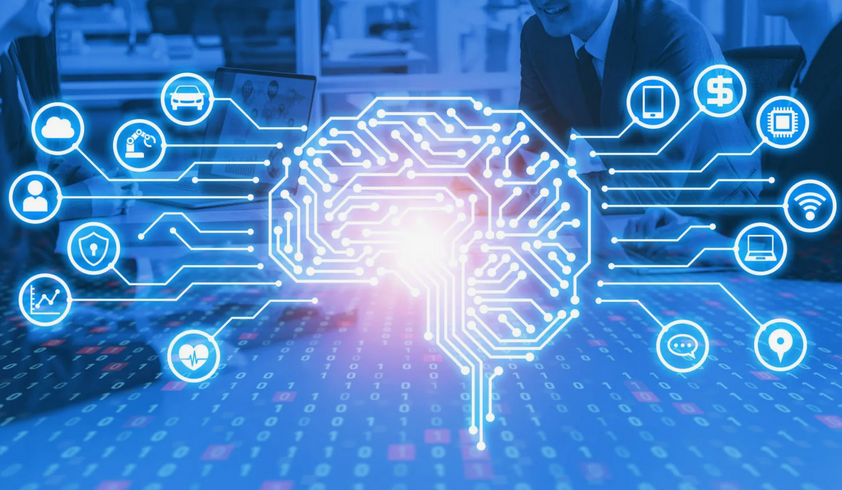 ИСКУССТВЕННЫЙ ИНТЕЛЛЕКТ И НЕЙРОСЕТИ.Консультационный центр и пунктыпо защите прав потребителейЕдиный консультационный центр Роспотребнадзора –8-800-555-49-43г.Иркутск, ул.Трилиссера, 51,   8(395-2)22-23-88  Пушкина, 8,   8(395-2)63-66-22 zpp@sesoirk.irkutsk.ru.г.Ангарск, 95 кв. д.17   тел.8(395-5) 67-55-22 ffbuz-angarsk@yandex.ruг.Усолье-Сибирское, ул.Ленина, 73                           тел.8(395-43) 6-79-24 ffbuz-usolie-sibirskoe@yandex.ruг.Черемхово, ул.Плеханова, 1, тел.8(395-46) 5-66-38; ffbuz-cheremxovo@yandex.ruг.Саянск  (обращаться в г.Иркутск)п.Залари  (обращаться в г.Иркутск)г.Тулун (обращаться в г.Иркутск)г.Нижнеудинск, ул.Энгельса, 8                                    тел.8(395-57)7-09-53, ffbuz-nizhneudinsk@yandex.ru, г.Тайшет, ул.Старобазарная, 3-1н ,                                         тел. 8(395-63) 5-35-37; ffbuz-taishet@yandex.ruг.Братск (обращаться в г.Иркутск)г.Железногорск-Илимский, (обращаться в г.Иркутск, г.Усть-Кут)г.Усть-Илимск, лечебная зона, 6                                        тел.8(395-35) 6-44-46; ffbuz-u-ilimsk@yandex.ruг.Усть-Кут, ул.Кирова, 91, тел.8(395-65) 5-26-44;  ffbuz-u-kut@yandex.ruп.Усть-Ордынский,  пер.1 Октябрьский, 15 тел. 8 (395-41) 3-10-78, ffbuz-u-obao@yandex.ru